First time registered road motor vehicles and trailers and injury road accidents - I quarter 2018 -  During the 1st quarter of 2018, it can be noted that number of first time registered buses, lorries (trucks), and passengers’ cars increased, while the number of other road motor vehicles decreased. The greatest number of road motor vehicles was produced by the following manufacturers: Volkswagen, Opel, Renault, Peugeot and Fiat. Based on the results, it can be concluded that the most frequent number of freight vehicles was of the capacity from 1500 to 4999 kg, as well as that the greatest number of such vehicles was with Euro-diesel motor energy, indicating the rejuvenation of the fleet that is in accordance with the latest European regulations.   Regarding the recently manufactured passengers’ vehicles, expressed in percentages, number of vehicles with diesel motor energy prevailed, and the most dominant were the vehicles of the engine size of up to 2000 cm3.  Total number of injury road accidents in the first quarter of 2018 increased by 5.5%, when compared to the same period 2017. Increase of injury road accidents with killed persons outside built-up areas amounted to 11.1%. Number of casualties in the first quarter of 2018 was increased by 7.0%, respective to the same period 2017, and number of killed persons increased by 7.5%. 1.  Number of first time registered road vehicles and trailersSource: Ministry of the Interior of the Republic of Serbia.2. Number of first time registered lorries by load capacity Source: Ministry of the Interior of the Republic of Serbia.3. Number of first time registered lorries by type of motor energy Source: Ministry of the Interior of the Republic of Serbia.4. Number of first time registered passengers’ cars by the most dominant type of motor energy and size of engine Source: Ministry of the Interior of the Republic of Serbia.1) Diesel motor fuel includes Diesel and Eurodiesel.5. Number of injury road accidents1)Source: Ministry of the Interior of the Republic of Serbia.1)  Without data for Kosovo and Metohia.6. Number of casualties1)Source: Ministry of the Interior of the Republic of Serbia.1)  Without data for Kosovo and Metohia.Contact:  prvoslav.mutavdzic@stat.gov.rs  phone: +381 11 329 02 68Published and printed by: Statistical Office of the Republic of Serbia, Milana Rakica 5, Belgrade Phone: +381 11 2412922 ● Fax: +381 11 2411260 ● www.stat.gov.rs Responsible: Dr Miladin Kovačević, DirectorCirculation: 20 • Issued quarterly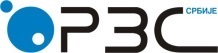 Statistical Office of the Republic of SerbiaStatistical Office of the Republic of SerbiaISSN 0353-9555STATISTICAL RELEASESTATISTICAL RELEASESV22Number 143 • Year LXVIII, 01/06/2018Number 143 • Year LXVIII, 01/06/2018SV22Statistics of Transport and CommunicationsStatistics of Transport and CommunicationsSRB143 SV22 010618Statistics of Transport and CommunicationsStatistics of Transport and CommunicationsI quarter 2017I quarter 2017I quarter 2017I quarter 2017I quarter 2017I quarter 2017I quarter 2018I quarter 2018I quarter 2018I quarter 2018I quarter 2018I quarter 2018I quarter 2018
I quarter 2017TotalGrad BeogradRegion VojvodineRegion Šumadije i Zapadne SrbijeRegion Južne i Istočne SrbijeRegion Kosovo i MetohijaTotalGrad BeogradRegion VojvodineRegion Šumadije i Zapadne SrbijeRegion Južne i Istočne SrbijeRegion Kosovo i MetohijaI quarter 2018
I quarter 2017Mopeds4047115974100-9824262028-24.3Motorcycles676170191177137145413912410585167.2Passengers cars34373101651004985265544893665611841946195335716105106.6Buses21459594650-22375505939-104.2Lorries (trucks)4974170111881452629451232089106013616058103.0Trailers and semi-trailers1839309619631280-1719359539572248193.5Special purpose motor vehicles337381637759-223471034623466.2Agricultural tractors1986128955459442268567260230127134.5Load capacity  (kg)I quarter 2017I quarter 2017I quarter 2018I quarter 2018Load capacity  (kg)Totalup to 2 yearsTotalup to 2 yearsTotal4974114751231549Up to 99932311000 - 1499 25448243711500 - 2999  200661221848393000 - 4999   121620514193735000 - 6999  49855227000 - 9999     160391603710000 - 14999    11691021815000 and over 1170224956188Type of motor energyI quarter 2017I quarter 2017I quarter 2018I quarter 2018Type of motor energyTotalup to 2 yearsTotalup to 2 yearsTotal4974114751231549Petrol21647268123Eurodiesel375590536491149Diesel808761020171Petrol-LPG186116173105Size of engine (cm3)I quarter 2017I quarter 2017I quarter 2018I quarter 2018Size of engine (cm3)Totalup to 2 yearsTotalup to 2 yearsTotal343734424366565095motor energy - petrolmotor energy - petrolmotor energy - petrolmotor energy - petrolTotal127402356121602490Up to 139977111729769117161400 - 1999485759043067342000 and more 1723716340motor energy – diesel1)motor energy – diesel1)motor energy – diesel1)motor energy – diesel1)Total215762054244272578Up to 139915986120541301400 - 19991837316772080321812000 and more 16053161570267Location of accidentsI quarter 2017I quarter 2017I quarter 2017I quarter 2018I quarter 2018I quarter 2018Location of accidentsTotal injury accidentswith persons killedwith persons injuredTotal injury accidentswith persons killedwith persons injuredTotal277598267729271012826    Within built-up areas - total23015322482280512229    Outside built-up areas - total4744542964750597Location of accidentsI quarter 2017I quarter 2017I quarter 2017I quarter 2017I quarter 2017I quarter 2018I quarter 2018I quarter 2018I quarter 2018I quarter 2018Location of accidentsTotal casualties killedinjuredinjuredinjuredTotal casualties killedinjuredinjuredinjuredLocation of accidentsTotal casualties killedtotalseriouslyslightlyTotal casualties killedtotalseriouslyslightlyTotal416110640556353420445311443396133726    Within built-up areas - total3313553258478278033025432484512797    Outside built-up areas - total648517971576401151601091162929